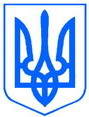 УКРАЇНАНОВОСІЛКІВСЬКА СІЛЬСЬКА РАДАБУСЬКОГО РАЙОНУ ЛЬВІВСЬКОЇ ОБЛАСТІвул.Перспективна,3, с. Новосілки, 80544,тел. 43416,e-meil:novosilku_11@ukr.net30.10.2019року  №  _____/02-18          на ____________  від ___________ року     Лот скасовується у зв’язку з помилкою кількості  кроків етапу зниження стартової ціни.                 Сільський  голова                               Яворський В.Я.УКРАЇНАНОВОСІЛКІВСЬКА СІЛЬСЬКА РАДАБУСЬКОГО РАЙОНУ ЛЬВІВСЬКОЇ ОБЛАСТІвул.Перспективна,3, с. Новосілки, 80544,тел. 43416,e-meil:novosilku_11@ukr.net30.10.2019року  № 254/02-18          на ____________  від ___________ року   У лот вносяться зміни в частині розміру гарантійного внеску – 5% від ціни продажу,  та розмір реєстраційного внеску у сумі 340 гривень.                 Сільський  голова                               Яворський В.Я.